
АДМИНИСТРАЦИЯ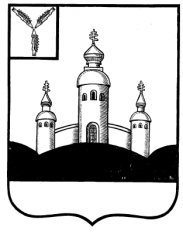 ВОСКРЕСЕНСКОГО МУНИЦИПАЛЬНОГО РАЙОНА
 САРАТОВСКОЙ ОБЛАСТИВ целях реализации прав и законных интересов граждан и организаций при исполнении органами местного самоуправления муниципальных услуг, обеспечения публичности предоставления муниципальных услуг, в соответствии с Федеральным законом от 27.07.2010 года № 210-ФЗ «Об организации предоставления государственных и муниципальных услуг», Федеральным законом от 06 октября 2003 года № 131-ФЗ «Об общих принципах организации местного самоуправления в Российской Федерации», Постановлением Правительства Российской Федерации от 16.06.2022 №1089 «Об утверждении Положения о единой информационной системе персональных данных, обеспечивающей обработку, включая сбор и хранение, биометрических персональных данных, их проверку и передачу информации о степени их соответствия предоставленным биометрическим персональным данным физического лица», руководствуясь Уставом Воскресенского муниципального района Саратовской области администрация Воскресенского муниципального района Саратовской области,ПОСТАНОВЛЯЕТ1. Внести изменения в постановление администрации Воскресенского муниципального района Саратовской области Воскресенского муниципального района Саратовской области от 21.02.2018 № 12-н «Об утверждении административного регламента по предоставление муниципальной услуги «Выдача решения о присвоении, изменении или аннулировании адреса объекту адресации» (далее – постановление): 1.1. Пункт 2.6.3 административного регламента предоставления муниципальной услуги «Выдача решения о присвоении, изменении или аннулировании адреса объекту адресации», являющегося приложением к постановлению, дополнить абзацем: «При предоставлении физическому лицу муниципальной услуги в электронной форме идентификация и аутентификация могут осуществляться посредством:1) единой системы идентификации и аутентификации или иных государственных информационных систем, если такие государственные информационные системы в установленном Правительством Российской Федерации порядке обеспечивают взаимодействие с единой системой идентификации и аутентификации, при условии совпадения сведений о физическом лице в указанных информационных системах;2) единой системы идентификации и аутентификации и единой информационной системы персональных данных, обеспечивающей обработку, включая сбор и хранение, биометрических персональных данных, их проверку и передачу информации о степени их соответствия предоставленным биометрическим персональным данным физического лица».1.2. В пунктах 1.5.4, 4.1, 4.4, 4.5 административного регламента слова «главой администрации Воскресенского муниципального района Саратовской области» заменить  на слова «главой Воскресенского муниципального района Саратовской области».1.3. В пункте 5.3 административного регламента слова «главы администрации Воскресенского муниципального района Саратовской области» заменить на слова «главы Воскресенского муниципального района Саратовской области».1.4. Дополнить административный регламент разделом VI следующего содержания: VI. Особенности выполнения административных процедур (действий) в МФЦ предоставления муниципальных услуг6.1. Предоставление муниципальной услуги МФЦ включает в себя следующие административные процедуры:- информирование заявителей о порядке предоставления муниципальной услуги в МФЦ, о ходе выполнения запроса о предоставлении муниципальной услуги, по иным вопросам, связанным с предоставлением муниципальной услуги, а также консультирование о порядке предоставления муниципальной услуги в МФЦ; - прием запросов заявителей о предоставлении муниципальной услуги и иных документов, необходимых для предоставления муниципальной услуги;- формирование и направление МФЦ межведомственного запроса в органы, предоставляющие государственные услуги, в иные органы государственной власти, органы местного самоуправления и организации, участвующие в предоставлении муниципальной услуги;- направление комплекта документов из МФЦ в Администрацию; - выдача заявителю результата предоставления муниципальной услуги. 6.2.Информирование заявителей о порядке предоставления муниципальной услуги в МФЦ, о ходе выполнения запроса о предоставлении муниципальной услуги, по иным вопросам, связанным с предоставлением муниципальной услуги, а также консультирование о порядке предоставления муниципальной услуги в МФЦ 6.2.1. Заявитель имеет право обратиться в МФЦ в целях получения информации о порядке предоставления муниципальной услуги, ходе выполнения муниципальной услуги или о готовности документов, являющихся результатом предоставления муниципальной услуги.6.2.2. Основанием начала выполнения административной процедуры является обращение заявителя в МФЦ посредством личного обращения заявителя, по почте (электронной почте) или посредством технических средств Единого или регионального порталов о предоставлении информации о порядке предоставления муниципальной услуги в МФЦ, о ходе выполнения запроса о предоставлении муниципальной услуги, по иным вопросам, связанным с предоставлением муниципальной услуги, а также консультирование о порядке предоставления муниципальной услуги в МФЦ. 6.2.3. Указанная информация предоставляется МФЦ:1) в ходе личного приема заявителя;2) по телефону;3) по электронной почте.6.2.4. При личном обращении заявителя, ответе на телефонный звонок должностное лицо МФЦ представляется, назвав свою фамилию, имя, отчество, должность, предлагает представиться собеседнику, выслушивает и уточняет суть вопроса, даёт полный, точный и понятный ответ на заданный заявителем вопрос.Консультации предоставляются по вопросам порядка и сроков предоставления услуги. Информирование по телефону и в устной форме при личном обращении осуществляется в пределах 10 (десять) минут. Время ожидания в очереди не должно превышать 15 (пятнадцати) минут.6.2.5. В случае обращения заявителя в МФЦ с запросом о предоставлении информации о порядке предоставления муниципальной услуги в МФЦ, о ходе выполнения запроса о предоставлении муниципальной услуги, по иным вопросам, связанным с предоставлением муниципальной услуги, посредством электронной почты, МФЦ обязан направить ответ заявителю не позднее рабочего дня, следующего за днем получения МФЦ указанного запроса на электронную почту, указанную заявителем в обращении.6.2.6. Способом фиксации результата исполнения административной процедуры является предоставление полной и достоверной информации о порядке предоставления муниципальной услуги в МФЦ, о ходе выполнения запроса о предоставлении муниципальной услуги, по иным вопросам, связанным с предоставлением муниципальной услуги, а также консультирование о порядке предоставления муниципальной услуги в МФЦ. 6.3. Прием запроса заявителя о предоставлении муниципальной услуги и иных документов, необходимых для предоставления муниципальной услуги6.3.1. Основанием начала выполнения административной процедуры является обращение заявителя в МФЦ посредством личного обращения заявителя или посредством технических средств Единого или регионального порталов.При предоставлении физическому лицу муниципальной услуги в электронной форме идентификация и аутентификация могут осуществляться посредством:1) единой системы идентификации и аутентификации или иных государственных информационных систем, если такие государственные информационные системы в установленном Правительством Российской Федерации порядке обеспечивают взаимодействие с единой системой идентификации и аутентификации, при условии совпадения сведений о физическом лице в указанных информационных системах;2) единой системы идентификации и аутентификации и единой информационной системы персональных данных, обеспечивающей обработку, включая сбор и хранение, биометрических персональных данных, их проверку и передачу информации о степени их соответствия предоставленным биометрическим персональным данным физического лица»6.3.2. Лицом, ответственным за выполнение административной процедуры по приему заявления и прилагаемых к нему документов, является специалист МФЦ.6.3.4. При поступлении заявления и прилагаемых к нему документов специалист МФЦ осуществляет следующую последовательность действий:1) устанавливает предмет обращения;2) устанавливает соответствие личности заявителя документу, удостоверяющему личность; 3) проверяет комплектность прилагаемых к заявлению документов;4) осуществляет сверку копий представленных документов с их оригиналами;5) проверяет заявление и прилагаемые к нему документы на наличие подчисток, приписок, зачеркнутых слов и иных неоговоренных исправлений, серьезных повреждений, не позволяющих однозначно истолковать их содержание;6) осуществляет прием заявления и документов по описи, которая содержит полный перечень документов, представленных заявителем;7) вручает заявителю копию описи с отметкой о дате приема заявления и прилагаемых к нему документов.8) организует передачу заявления и прилагаемых к нему документов в Администрацию в соответствии с заключенным соглашением о взаимодействии.6.3.5. Максимальное время приема заявления и прилагаемых к нему документов при личном обращении заявителя не превышает 15 (пятнадцать) минут.6.3.6. При отсутствии у заявителя, обратившегося лично, заполненного заявления или неправильном его заполнении, специалист МФЦ консультирует заявителя по вопросам заполнения заявления.6.3.7. В случае поступления заявления и прилагаемых к нему документов (при наличии) в электронной форме с использованием Единого или регионального порталов специалист МФЦ осуществляет следующую последовательность действий:1) просматривает электронные образы заявления и прилагаемых к нему документов;2) осуществляет контроль полученных электронных образов заявления и прилагаемых к нему документов на предмет целостности;3) фиксирует дату получения заявления и прилагаемых к нему документов;4) в случае, если заявление и прилагаемые к нему документы не заверены электронной подписью в соответствии с действующим законодательством, направляет заявителю через личный кабинет уведомление о необходимости представить заявление и прилагаемые к нему документы, подписанные электронной подписью, либо представить в МФЦ подлинники документов (копии, заверенные в установленном порядке), в срок, не превышающий 5 (пяти) календарных дней с даты получения заявления и прилагаемых к нему документов (при наличии) в электронной форме;5) в случае, если заявление и прилагаемые к нему документы подписаны электронной подписью в соответствии с действующим законодательством, направляет заявителю через личный кабинет уведомление о получении заявления и прилагаемых к нему документов.6.3.8. Максимальный срок выполнения административной процедуры по приему заявления и прилагаемых к нему документов в электронной форме не превышает 1 (один) рабочий день с даты поступления заявления и прилагаемых к нему документов в МФЦ.6.3.9. Результатом исполнения административной процедуры по приему заявления и прилагаемых к нему документов в МФЦ является принятие документов от заявителя и их регистрация в информационной системе МФЦ и выдача расписки о приеме и регистрации комплекта документов.6.3.10. Способом фиксации результата исполнения административной процедуры по приему заявления и прилагаемых к нему документов в МФЦ является опись с отметкой о дате приема заявления и прилагаемых к нему документов или уведомление о получении заявления и прилагаемых к нему документов.6.4. Формирование и направление МФЦ межведомственных запросов в органы, предоставляющие муниципальные услуги, в иные органы государственной власти, органы местного самоуправления и организации, участвующие в предоставлении муниципальной услуги6.4.1. Формирования и направления МФЦ межведомственных запросов в органы местного самоуправления и организации, участвующие в предоставлении данной муниципальной услуги, не требуется.6.5. Направление комплекта документов из МФЦ в Администрацию6.5.1. Основанием для начала исполнения административной процедуры по направлению комплекта документов из МФЦ в Администрацию является поступление в МФЦ документов, предусмотренных подразделом 2.6 раздела 2 Административного регламента.6.5.2. Должностным лицом, ответственным за выполнение административной процедуры по направлению комплекта документов из МФЦ в Администрацию, является руководитель МФЦ.6.5.3. Результатом административной процедуры является передача заявления и документов, предусмотренных подразделом 2.6. раздела 2 Регламента в Администрацию.6.5.4. Способом фиксации результата исполнения административной процедуры по направлению комплекта документов из МФЦ в Администрацию является опись с отметкой о дате приема заявления и прилагаемых к нему документов или уведомление о получении заявления и прилагаемых к нему документов.6.6. Выдача заявителю результата предоставления муниципальной услуги 6.6.1. Основанием для начала административной процедуры по выдаче результата предоставления муниципальной услуги заявителю является подготовка результата административной процедуры по принятию решения о предоставлении муниципальной услуги либо об отказе в предоставлении муниципальной услуги.6.6.2. Лицами, ответственными за выполнение административной процедуры, являются специалисты Администрации, подразделения.6.6.3. Способ получения результата предоставления муниципальной услуги в Администрации, подразделении или МФЦ определяется заявителем при подаче заявления о предоставлении муниципальной услуги.6.6.4. Результатом административной процедуры по выдаче результата предоставления услуги заявителю является выдача или направление непосредственно заявителю решения о присвоении, изменении или аннулировании адреса объекту адресации или решение об отказе в присвоении, изменении или аннулировании адреса объекту адресации.6.6.5. Способом фиксации результата административной процедуры является внесение работником МФЦ сведений о выдаче заявителю результата предоставления услуги в информационную систему МФЦ.6.7. Досудебный (внесудебный) порядок обжалования решений и действий (бездействия) МФЦ, работников МФЦОбжалование осуществляется в порядке, установленном разделом V настоящего Административного регламента.2. Контроль за исполнением настоящего постановления возложить на 
первого заместителя главы Администрации по строительству4, ЖКХ, транспорту и связи Шишкина Д.В.3. Настоящее постановление вступает в силу со дня его официального опубликования.Глава Воскресенского муниципального района Саратовской области 							 Д.В. Павлов ПОСТАНОВЛЕНИЕ От _22 мая 2023г_ № 26-н	с. ВоскресенскоеПОСТАНОВЛЕНИЕ От _22 мая 2023г_ № 26-н	с. ВоскресенскоеО внесении изменений в постановление администрации Воскресенского муниципального района Саратовской области от 21.02.2018 № 12-н «Об утверждении административного регламента по предоставление муниципальной услуги «Выдача решения о присвоении, изменении или аннулировании адреса объекту адресации»О внесении изменений в постановление администрации Воскресенского муниципального района Саратовской области от 21.02.2018 № 12-н «Об утверждении административного регламента по предоставление муниципальной услуги «Выдача решения о присвоении, изменении или аннулировании адреса объекту адресации»